РЕШЕНИЕ                                   с. Большой Шурняк                               КАРАР№ 87                    	         		                                             «03» апреля 2023 годаО внесении изменений в решение Совета Большешурнякского сельского поселения Елабужского муниципального района Республики Татарстан от 18.11.2019 № 168 «Об утверждении Положения о бюджетном процессе в Большешурнякском сельском поселении»В соответствии с Федеральным законом  от 26 марта 2022г. № 65-ФЗ "О внесении изменений в Бюджетный кодекс Российской Федерации", Федеральным законом от 16 апреля 2022г. № 102-ФЗ 
"О внесении изменений в Бюджетный кодекс Российской Федерации", Федеральным законом от  28 декабря 2022 г. № 562- ФЗ "О внесении изменений в Бюджетный кодекс Российской Федерации и отдельные законодательные акты Российской Федерации", Федеральным законом от 19.12.2022 № 521-ФЗ "О внесении изменений в Бюджетный кодекс Российской Федерации и отдельные законодательные акты Российской Федерации", Совет Большешурнякского сельского поселения Елабужского муниципального района Республики ТатарстанРЕШИЛ:1. Внести в Положение о бюджетном процессе в Большешурнякском сельском поселении Елабужского муниципального района утверждённое решением Совета Большешурнякского сельского поселения Елабужского муниципального района Республики Татарстан от 18.11.2019 № 168 следующие изменения:1.1. Пункт 14 части 2 статьи 12 Положения  дополнить подпунктом «в» следующего содержания:"в)  о взыскании денежных средств, в том числе судебных расходов, с казенного учреждения - должника, лицевой счет (счет) которому не открыт в органе Федерального казначейства, финансовом органе субъекта Российской Федерации, финансовом органе муниципального образования, органе управления государственным внебюджетным фондом Российской Федерации (в учреждении Центрального банка Российской Федерации или в кредитной организации).».1.2. Абзац 2 части 13 статьи 21 Положения дополнить предложением следующего содержания:"В случае софинансирования из федерального бюджета расходного обязательства субъекта Российской Федерации по предоставлению иных межбюджетных трансфертов местным бюджетам в целях оказания финансовой поддержки выполнения органами местного самоуправления полномочий по решению вопросов местного значения указанные соглашения заключаются по форме, аналогичной типовой форме, утверждаемой Министерством финансов Российской Федерации для соглашений, указанных в пункте 2 статьи 132 Бюджетного кодекса Российской Федерации.".1.3. Абзац  9 части 12 статьи 21 Положения изложить в следующей редакции:«7. В Решении о бюджете могут предусматриваться бюджетные ассигнования на предоставление, в том числе в соответствии с решением Президента Российской Федерации, юридическим лицам (за исключением муниципальных учреждений), индивидуальным предпринимателям, физическим лицам грантов в форме субсидий, в том числе предоставляемых на конкурентной основе.Гранты в форме субсидий, указанные в настоящем пункте, за исключением грантов, порядок предоставления которых определен решением Президента Российской Федерации, предоставляются:из федерального бюджета - в соответствии с порядком, указанным в подпункте 1 пункта 2 статьи 78 Бюджетного кодекса Российской Федерации»;из бюджета субъекта Российской Федерации - в соответствии с порядком, указанным в подпункте 2 пункта 2 или пункте 2.1 статьи 78 Бюджетного кодекса Российской Федерации»;из местного бюджета - в соответствии с порядком, указанным в подпункте 3 пункта 2 или пункте 2.1 статьи 78 Бюджетного кодекса Российской Федерации».1.4. Абзац 10 части 12 статьи 21 Положения исключить.1.5. Пункт  4 части 2 статьи 27 Положения изложить в следующей редакции:«4) объем обязательств, вытекающих из муниципальных гарантий;».1.6. Пункт 4 части 3 статьи 27 Положения изложить в следующей редакции:«4) объем обязательств вытекающих из муниципальных гарантий, выраженных в валюте Российской Федерации;».1.7. Часть 3 статьи 31 Положения изложить в следующей редакции:«3.  Общая сумма заимствований муниципального образования в отчетном финансовом году может превысить общую сумму средств, направленных на финансирование дефицита местного бюджета, и объемов погашения долговых обязательств муниципального образования на объем остатков, образовавшихся на конец отчетного финансового года в связи с неполным использованием межбюджетных трансфертов, предоставленных из бюджетов бюджетной системы Российской Федерации, имеющих целевое назначение, безвозмездных поступлений от юридических лиц, имеющих целевое назначение, дотаций местным бюджетам на поддержку мер по обеспечению сбалансированности местных бюджетов или иных дотаций местным бюджетам из бюджета субъекта Российской Федерации, предоставленных с установлением условий их предоставления, а также на объем поступлений доходов отчетного финансового года, зачисленных в местный бюджет после последнего рабочего дня отчетного финансового года, в том числе в порядке проведения заключительных оборотов.В случае, если общая сумма заимствований муниципального образования в отчетном финансовом году превысила общую сумму средств, направленных на финансирование дефицита местного бюджета, и объемов погашения долговых обязательств муниципального образования с учетом возможных превышений, предусмотренных абзацем первым части 3 статьи 31 настоящего Положения, по итогам отчетного финансового года, образовавшиеся на 1 января текущего года остатки средств местного бюджета в сумме указанного превышения должны быть направлены на цели, предусмотренные статьей 96 Бюджетного Кодекса Российской Федерации, с сокращением предельного объема заимствований на текущий финансовый год.».1.8. Часть 3 статьи 50 Положения изложить в следующей редакции:«3. Получатель бюджетных средств Поселения принимает бюджетные обязательства и вносит изменения в ранее принятые бюджетные обязательства в пределах, доведенных до него лимитов бюджетных обязательств.».2. Настоящее решение подлежит официальному опубликованию.3. Контроль за исполнением настоящего решения оставляю за собой.Председатель                                                                                        Н.И. МельниковСОВЕТ БОЛЬШЕШУРНЯКСКОГО СЕЛЬСКОГО ПОСЕЛЕНИЯ ЕЛАБУЖСКОГО МУНИЦИПАЛЬНОГО РАЙОНА РЕСПУБЛИКИ ТАТАРСТАН                                                                                                                                                                                                                                                                                                                                                                                                                                                                                                                                                                                                                                                                                                                                                                                                                                                                                                                                                                                                                                                                                                                                                                                                                                                                                                                                                                                                                                                                                                                                                                                                                                                                                                                                                                                                                                                                                                                                                                                                                                                                                                                                                                                                                                                                                                                                                                                                                                                                                                                                                                                                                                                                                                                                                                                                                                                                                                                                                                                                                                                                                                                                                                                                                                                                                                                                                                                                                                                                                                                                                                                                                                                                                                                                                                                                                                                                                                                                                                                                                                                                                                                                                                                                                                                                                                                                                                                                                                                                                                                                                                                                                                                                                                                                                                                                                                                                                                                                                                                                                                                                                                                                                                                                                                                                                                                                                                                                                                                                                                                                                                                                                                                                                                                                                                                                                                                                                                                                                                                                                                                                                                                                                                                                                                                                                                                                                                                                                                                                                                                                                                                                                                                                                                                         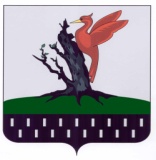 ТАТАРСТАН РЕСПУБЛИКАСЫ АЛАБУГА МУНИЦИПАЛЬ РАЙОНЫ ОЛЫ ШУРНЯК АВЫЛ ЖИРЛЕГЕ СОВЕТЫ